HEALTH SERVICES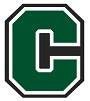 Coopersville Area Public SchoolsAsthma History QuestionnaireStudent:      	Date of Birth:      	Grade:      When was your child diagnosed with asthma?      Please rate the severity of his/her asthma.	(not severe) 	 1 	 2 	 3 	 4 	 5        (severe)What triggers your child’s asthma attacks?  Check all that apply. Allergies	 Fatigue	 Weather changes	 Cigarette/smoke		 Emotions Exercise	 Illness	 Medications	 Chemical odors		 FoodHow many days would you estimate they have missed school last year due to asthma?   0 		 1-5 	 6-10	 15+Does your child use a Peak Flow Meter at home?    Yes       No         If yes, what is their personal best?      What does your child do at home to relieve wheezing during an asthma attack?  Check all that apply. Inhaler	 Nebulizer	Other medication	 Rest           Liquids		 Breathing exercises Other, please describe:      *A separate request for medication administration is required for each medication to be given at school. If your student takes more medications than can fit within the table, please attach a separate sheet.How many times has your child been treated in the Emergency Department for his/her asthma in the last year?      Has he/she been hospitalized for asthma-related problems within the last year?   Yes      No     How many times?      Does your child need any special considerations related to his/her asthma while at school?   Yes      NoIf yes, please explain:      Thank you for taking the time to complete this form concerning your child’s asthma needs. Please inform the school nurse if there are any changes to your child’s asthma treatment plan during the year. Please email this form to Nurse Caley at ctenbrink@capsk12.orgEmergency Contact InformationEmergency Contact InformationRelationshipPrimary Phone #Secondary Phone #1.2.3.DoctorWhat medications does your child take?What medications does your child take?Medication:      How often?          Daily          As needed         Before exerciseDoes this medication need to be given at school?      Yes        NoDoes this medication need to be given at school?      Yes        NoMedication:      How often?          Daily          As needed         Before exerciseDoes this medication need to be given at school?      Yes        NoDoes this medication need to be given at school?      Yes        NoMedication:      How often?          Daily          As needed         Before exerciseDoes this medication need to be given at school?      Yes        NoDoes this medication need to be given at school?      Yes        No